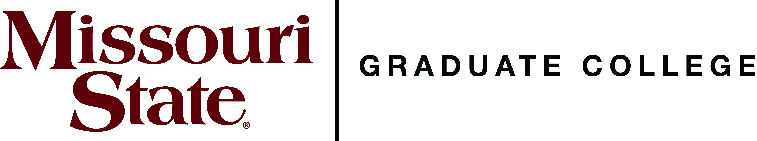 Graduate  Update(January 24, 2024)Important Faculty related funding deadlines.  Guidelines and applications can be found at graduate.missouristate.edu/facultystaff/ResearchSupport.htmInternational Travel Awards.  Applications are due in the Graduate College on January 15, April 15, July 15 and October 15.  No applications will be considered between the deadlines.  Information available at graduate.missouristate.edu/FacultyStaff/international-travel-awards.htm. Faculty Research Grants:  Spring deadline - February 1; Fall deadline - October 1.  Information available at graduate.missouristate.edu/FacultyStaff/FacultyResearchGrants.htm.Summer Faculty Fellowships:  Proposals are due in the Graduate College on October 30.  Information available at graduate.missouristate.edu/FacultyStaff/SummerFellowships.htm.Important scholarship/award deadlines.  Excellence in Graduate Advising Award: The deadline was November 30 and nominations are being reviewed by the selection committee.  Information can be found at graduate.missouristate.edu/CurrentStudents/GraduateAdvisingAward.htm. Outstanding Graduate Mentor Award: Nominations due by March 8, applications due by April 1. Information can be found at https://graduate.missouristate.edu/CurrentStudents/outstanding-graduate-mentor-award.htmOutstanding Graduate Assistant Awards: Nominations due by March 8, applications due by April 1. Information can be found at https://graduate.missouristate.edu/CurrentStudents/GraduateAssistantAwards.htmMasterson Family Graduate Student Research Award information can be found at www.missouristate.edu/FinancialAid/Scholarships/msu-annual-scholarships.htm.  Students must submit the MSU Annual Scholarship Application by April 1.Aileen and Keith Ford Endowed Scholarship and the Basil and JoAnn Boritzki scholarship information can be found at www.missouristate.edu/FinancialAid/Scholarships/msu-annual-scholarships.htm.  Students must submit the MSU Annual Scholarship Application by April 1.Important Student related funding deadlines.  Non-Thesis Research Funding.  Spring deadline – February 1; Fall deadline – September 30. Information can be found at graduate.missouristate.edu/currentstudents/Funding.htm.Thesis Funding:  Spring deadline – February 1.  Fall deadline – September 30.  Information can be found at graduate.missouristate.edu/currentstudents/Funding.htm. Graduate Student Travel Funding.  Applications accepted all year - -should be submitted no later than 1 month prior to the travel.  Information can be found at  graduate.missouristate.edu/currentstudents/Funding.htm.Graduation DeadlinesDue Now - - applications for SP24 graduation.  Students must apply before March 31 to have name printed in the program.    April 15, 2024 - - Deadline for all assignments to be completed and the Thesis to be submitted in the Thesis Blackboard site.April 15, 2024 - - Deadline for submission of Seminar Report Form to Graduate College (for programs requiring form).May 2, 2024 - - Deadline for submission of Comprehensive Exam Result Form to the Graduate College.May 10, 2024  - - Commencement9:00 a.m.		McQueary College of Health and Human Services			College of Natural and Applied Sciences1:00 p.m.		Reynolds College of Arts, Social Sciences, and Humanities			College of Education5:00 p.m. 		Darr College of AgricultureCollege of Business			Interdisciplinary Academic Programs